Dzieci 3-letnie i 4-letnie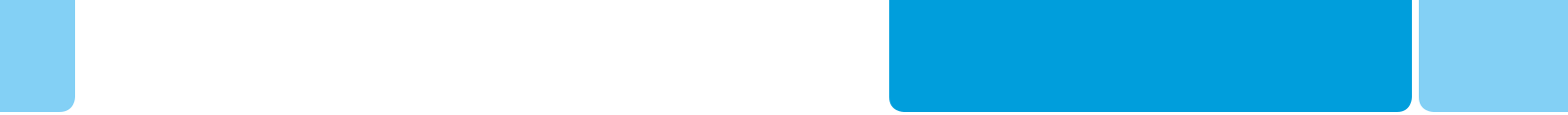 Dzień Polskiej Niezapominajki (15 maja)Niezapominajki – małe kwiatuszki z bajkiKarta pracy nr 1Rysuj po śladzie. Pokoloruj rysunek wesołej niezapominajki.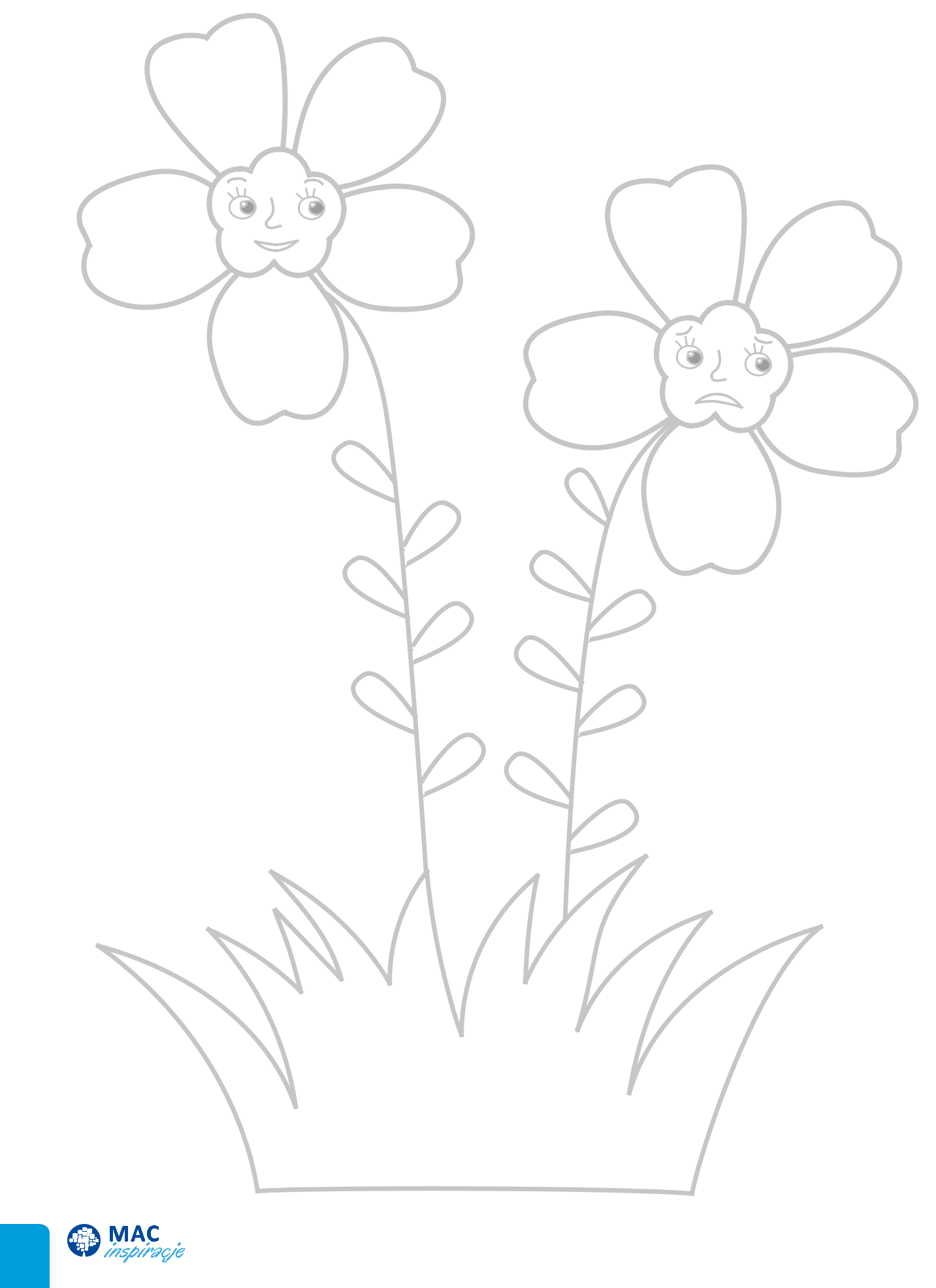 Dzień Polskiej Niezapominajki (15 maja)Niezapominajki – małe kwiatuszki z bajkiKarta pracy nr 2Odszukaj wśród kwiatów niezapominajki. Otocz każdą z nich niebieską pętlą.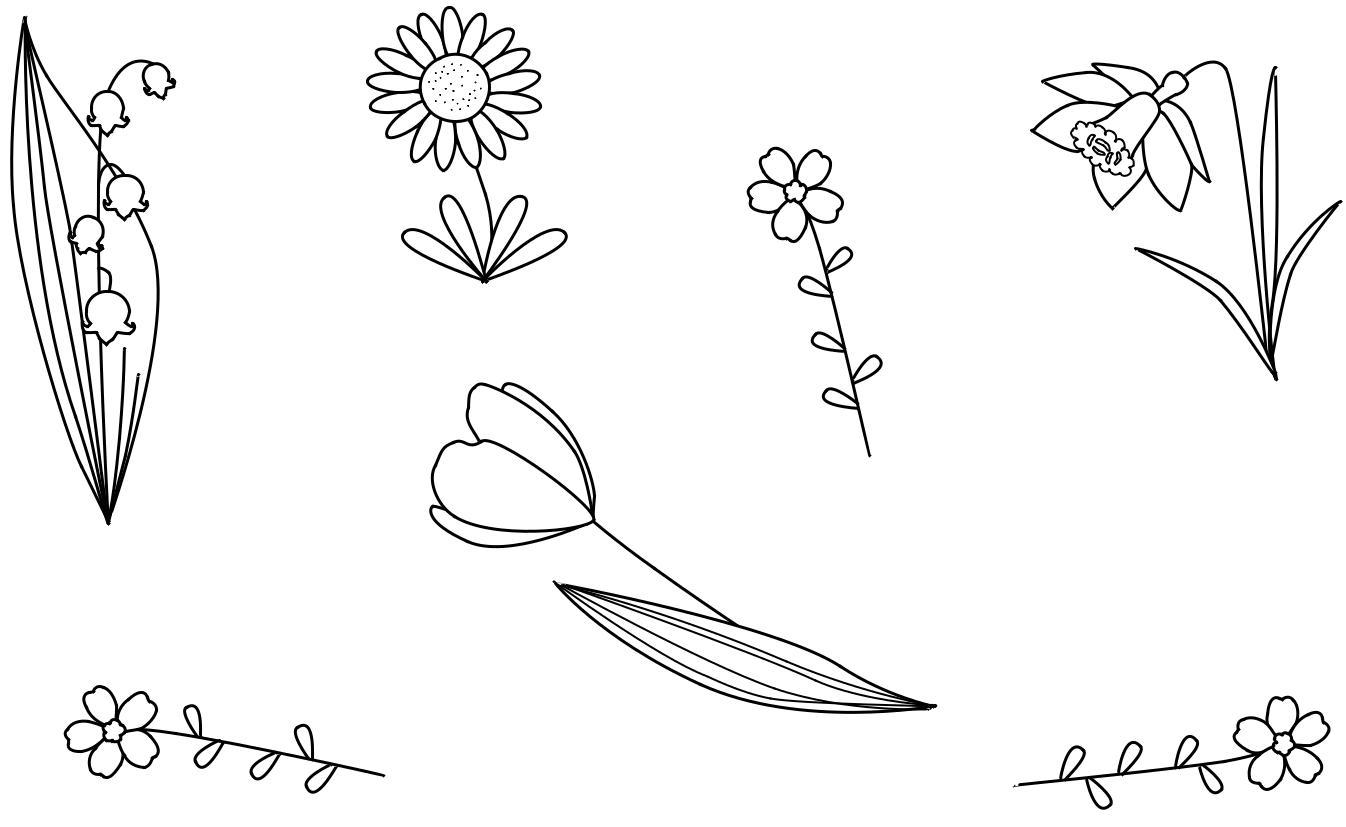 W każdej parze pokoloruj wyższą niezapominajkę.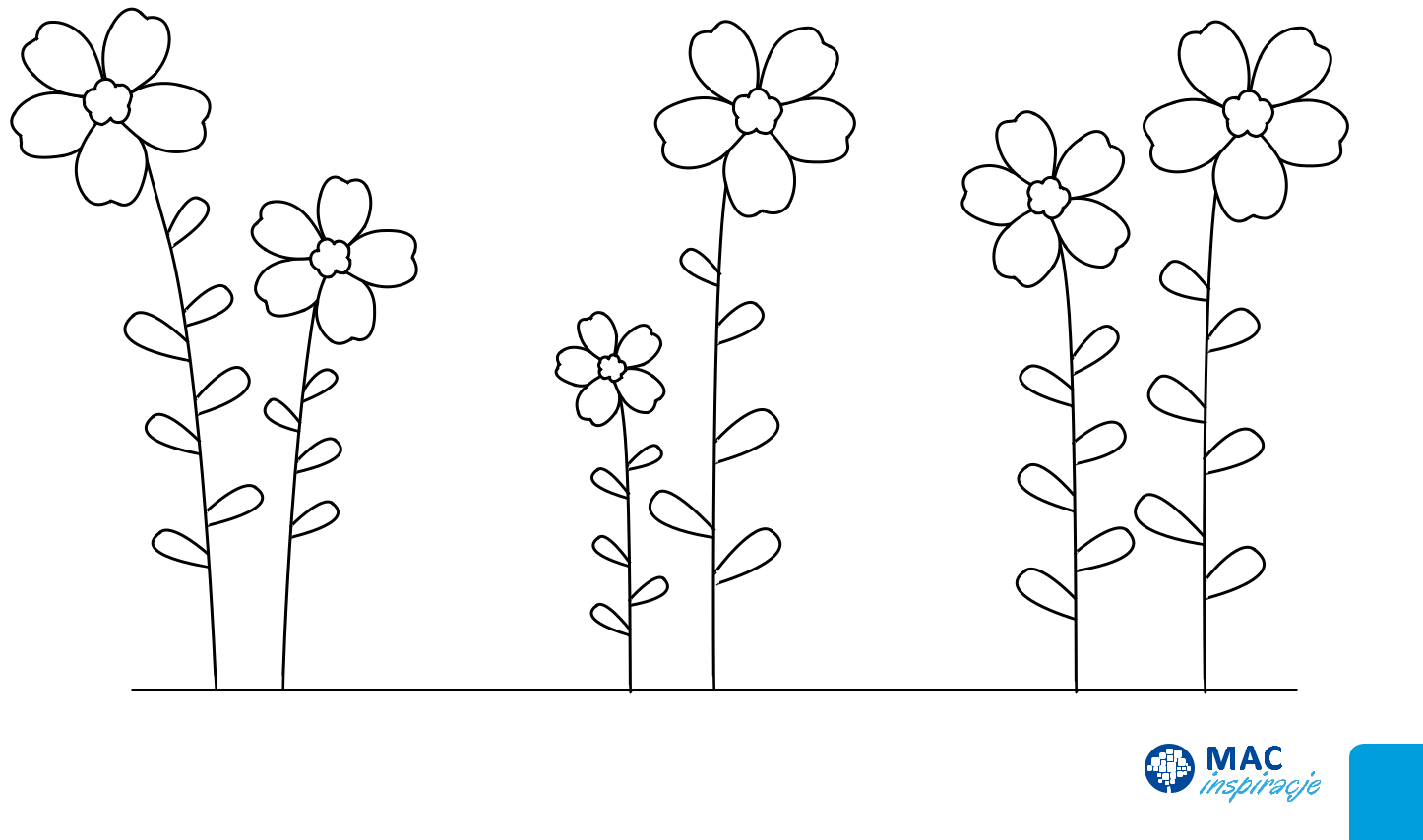 3